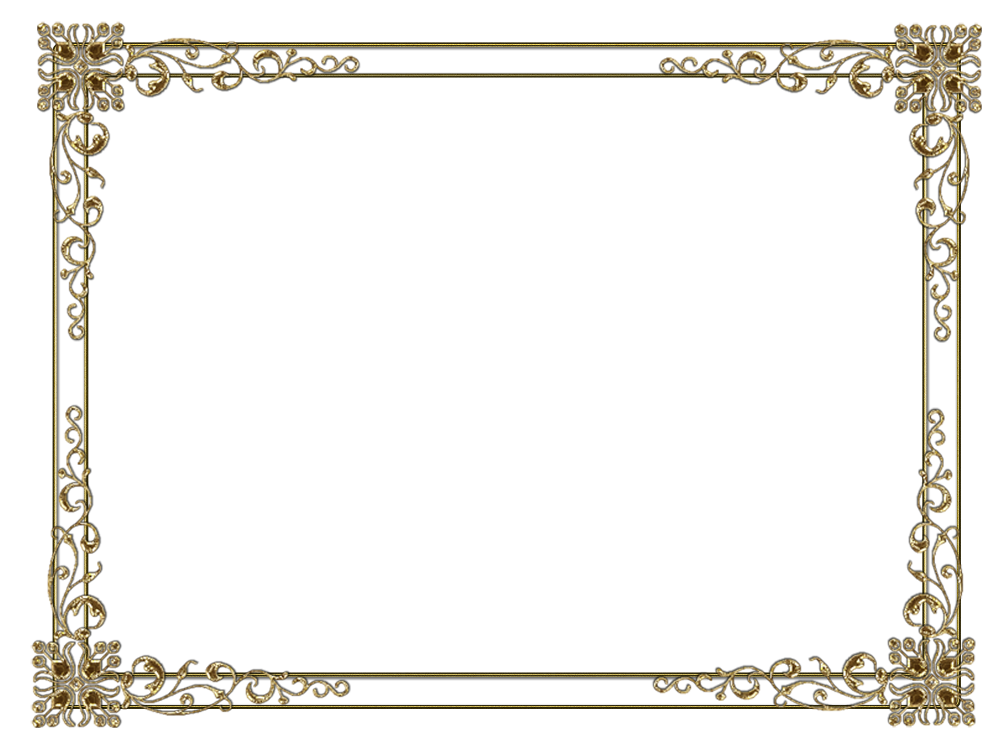 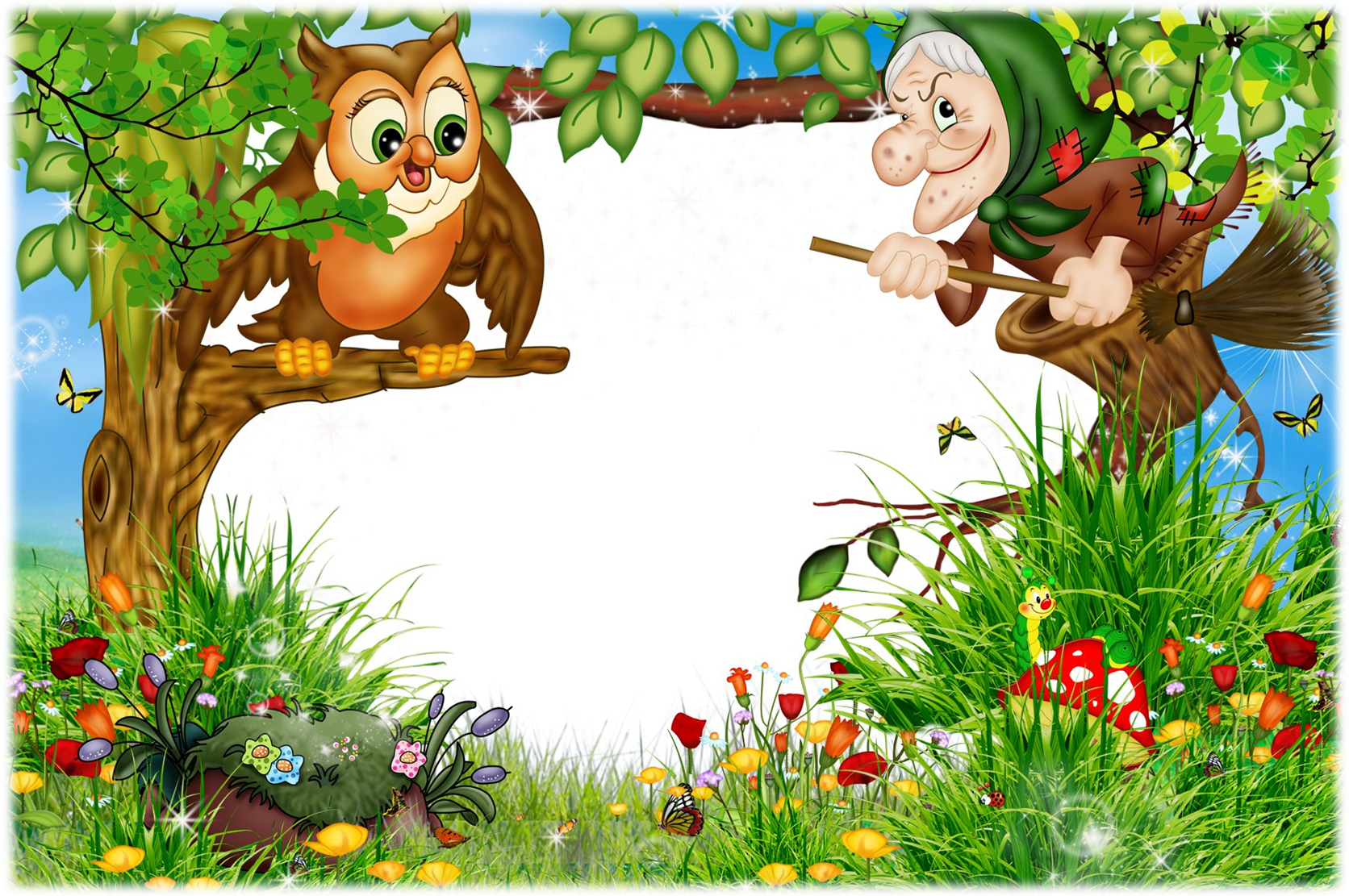                           Куклина Н.Ю.                                (воспитатель                                       МБДОУ «Турлатовский детский сад»             День рождения                 ЯгусиЧто за шум, и что за гам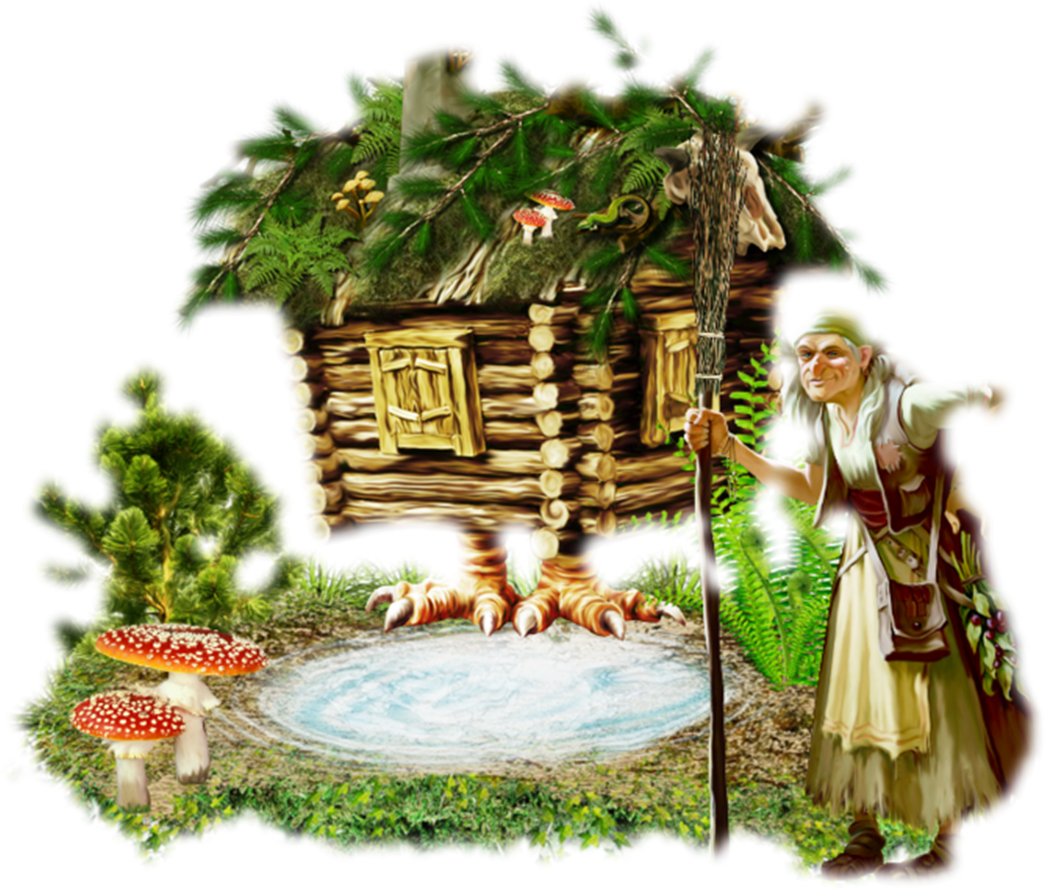 На лесной опушке?День рождения Яга 	Празднует в избушке.Перемыла всю избу,Печку побелила,Наготовила еду,Скатерть постелила.Кот Баюн ей помогал,Не сидел без дела-И воды сам натаскал,И салаты делал.Платье выбрала в горох-Просто загляденье!Тут и гости на порог,И пошло веселье!Свечи по углам горятПразднично и ярко.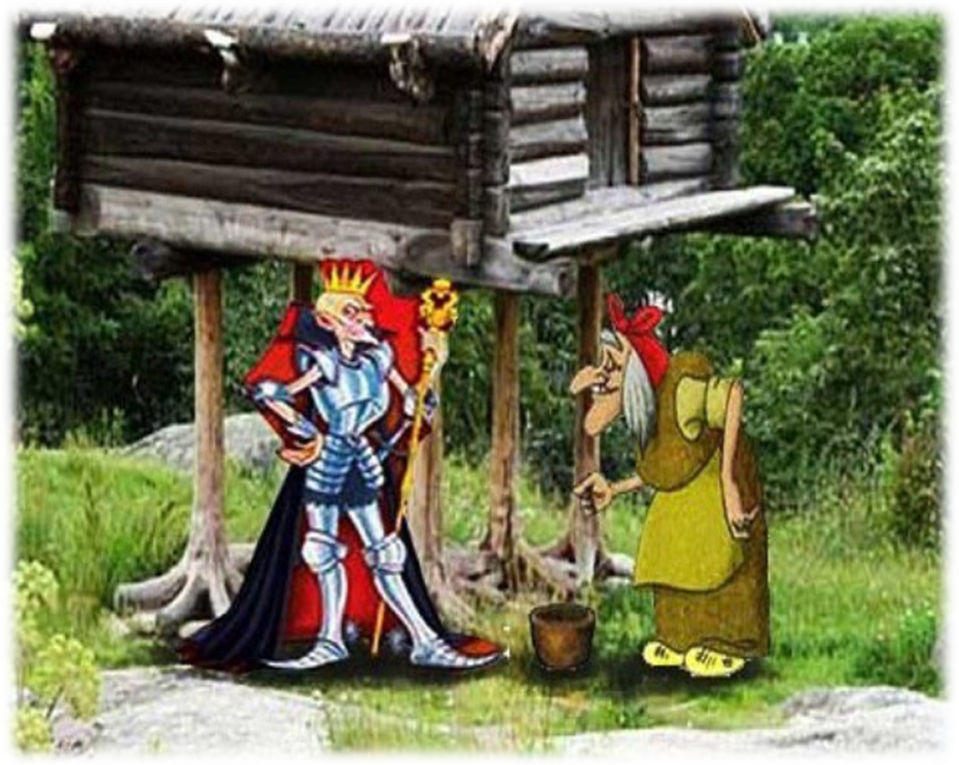 Гости тосты говорят,Дарят ей подарки.Вот Кощей Бессмертный всталДля своей ЯгусиОн в запасах отыскалЯшмовые бусы.Змей Горыныч подарил Ей сервиз столовый.Леший, мастер, смастерилНовый стол дубовыйА Кикимора-букет И кольцо на палец,Кот Баюн прочел сонет,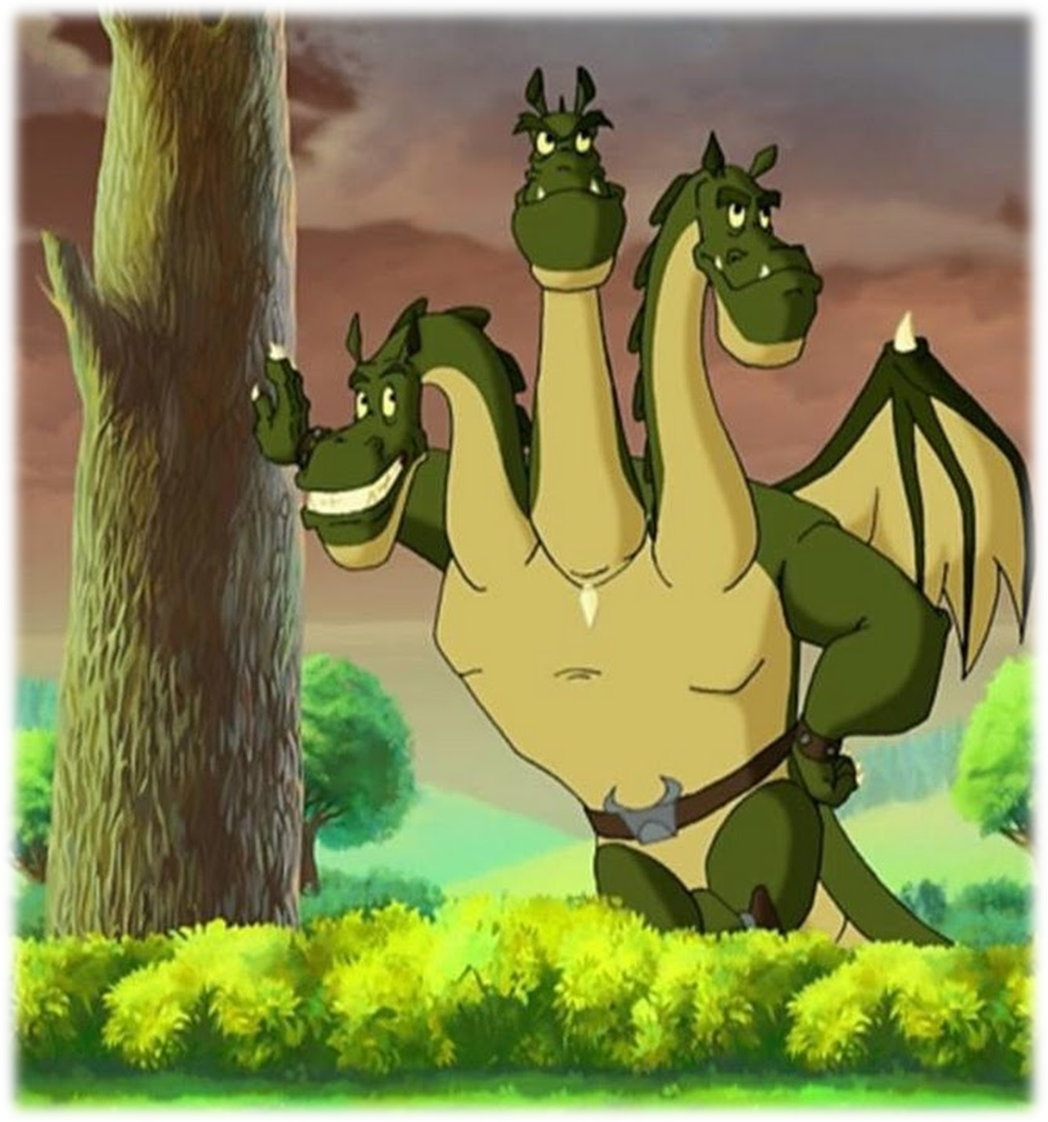 Пригласил на танец.На три голоса романсСпел Горыныч дамам,Анекдотами Кощей Покорил всех прямо.Ну, а Леший, как артист,Танцевал лезгинку,Буги-вуги, шейк и твист,Отыскав пластинку.Припозднился Домовой-(Опоздал немного)Торт Яге вручил большой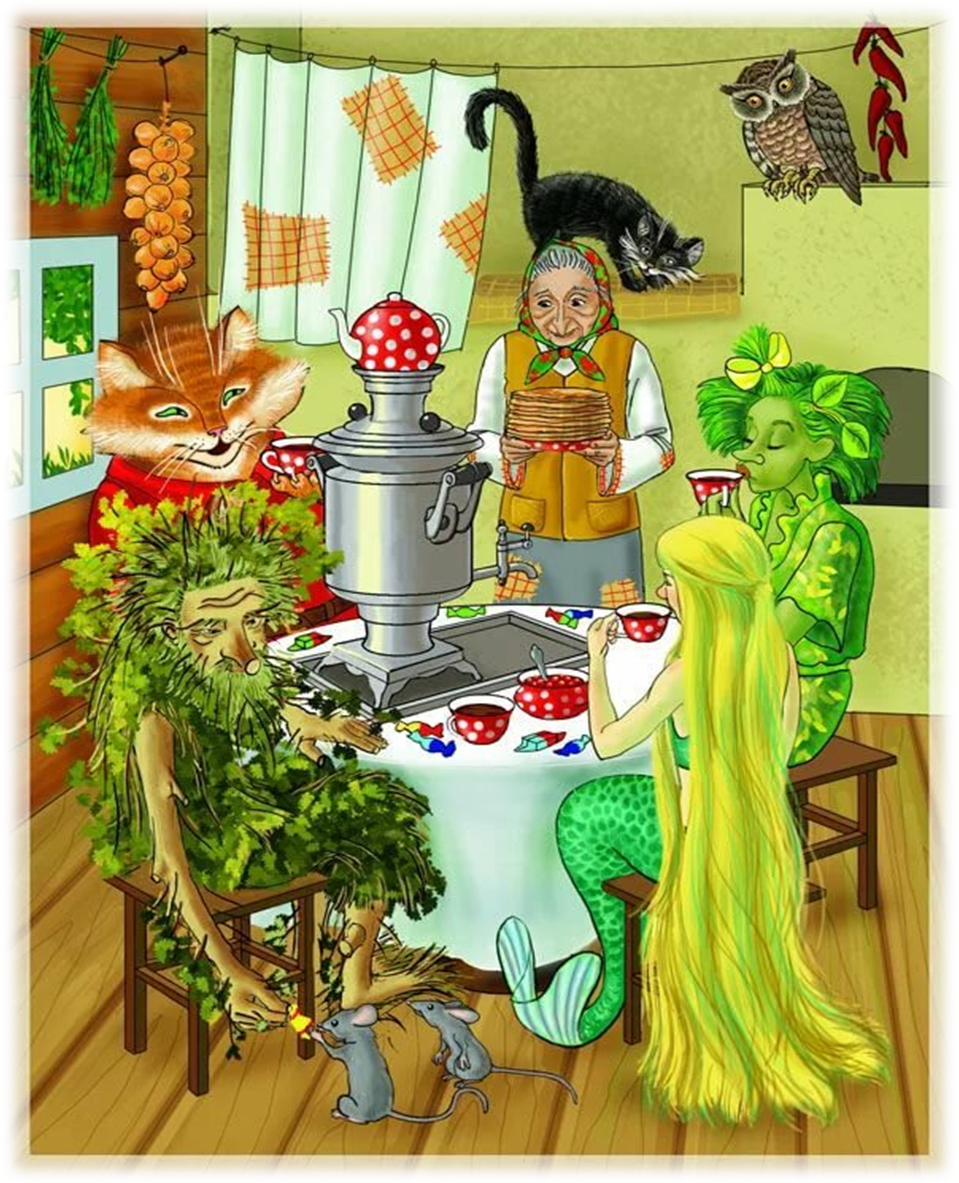 Прямо от порога.Всё хвалили пироги,	Чая много пили. До рассвета у ЯгиГости веселились.Провожала на крыльце.Прибирать не стала.Так, с улыбкой на лицеУлеглась устало.И в клубок свернулся Кот,Свечи загасили...Нас, на праздник, через годТоже пригласили.